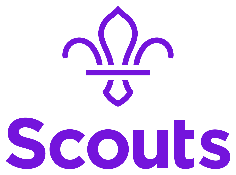                                  Explorer Scout Unit Role description for Explorer Scout Section Assistant Name: 		 		 	Outline: Section Assistants are adult volunteers who assist the Explorer Scout Leaders and Assistant Explorer Scout Leaders in delivering the programme to the Explorer Scouts.Responsible to: Explorer Scout Leader, District Explorer Scout Commissioner.Main Contacts: Explorer Scouts, parents/carers, Explorer Scout Leaders, other volunteers in the Unit, District Explorer Scout Commissioner.Appointment requirements: To successfully complete the appointment process (including acceptable DBS disclosure and acceptance of The Scout Association's policies). Complete Getting Started training requirements within 5 months of appointment. Signed and dated (Volunteer)Signed and dated (DESC / ESL)